The Electoral College Map Challenge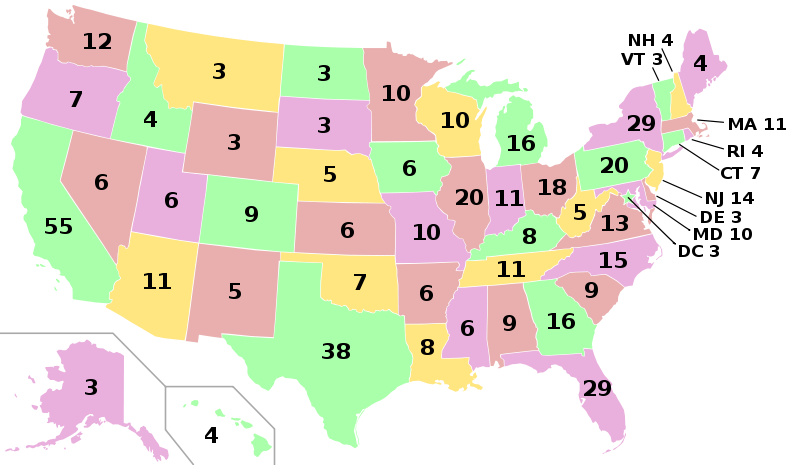 A presidential candidate must win More than 50% of the votes in a state to win all the points in the stateA presidential candidate needs 270 points to win the Presidential ElectionYour Challenge – Get elected by visiting the least amount of statesTurn in both parts for a grade before the end of classPart 1You can start in any stateEvery state you visit = you win all the points of that stateImagine “visiting” as making moves on a game boardWhen you move to another state, you can only move to a connected state. For example, if you are in Virginia, the next move can only be a connected state (North Carolina, Tennessee, West Virginia, Kentucky, or Maryland)Reach 270 points in the least amount of moves possibleOn a piece of you own paper – write down the states (with points) you visit in correct orderAdd it up to make sure you get over 270Person with the least amount of moves wins a prizePart 2Imagine you are running for president and you need to earn 270 electoral votes. However, your time is limited. You can only campaign in 1/3rd of the states (17 states). In which 17 states would a smart candidate spend their campaign time? (write on piece of paper)In which 17 states would a stupid candidate spend their campaign time? (write on piece of paper)Part 3Simplifying Ratios. Each State is worth a certain amount of points. If you were to compare the two, you would have a ratio. For example, California has 55 pts. & Arizona has 11 pts. That’s a ration of 55:11. If I wanted to simplify this ratio, I would find the Greatest Common Divisor (the biggest positive number that divides both without a remainder). In this case it is 11. 55/11= 5 & 11/11 = 1. The ratio is 5:1 (California has 5 times the population of Arizona)Simplify the following state electoral vote ratios: a. Ohio & Vermont b. Idaho & Illinois c. California & North Carolina d. Louisiana & Texas e. New York & Florida f. Washington & Pennsylvania